נועם בנאי " בסוף זה תמיד שמח"Prod by. Stav Begerמילים ולחן: סתיו בגר ונועם בנאי עיבוד והפקה מוסיקלית: סתיו בגר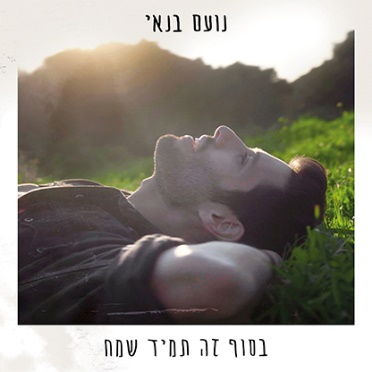 בשיריו החדשים, אלה שכבר יצאו ואלה שעתידים להיחשף, נועם לוקח אותנו למסע בנבכי נפשו ומשתף אותנו בחוויותיו האישיות ביותר, בסינגל הקודם, "אף פעם לא לבד", דואט עם אהוד בנאי, נועם שיתף בחוויה האישית והכואבת שלו, פרידה מאביו, מאיר בנאי ז"ל.הפעם נועם חושף צד אחר שלו, אופטימי ורומנטי, בשיר חדש אותו כתבו סתיו בגר ונועם ביחד ויוצא בליווי קליפ שצילם וביים אחיו של סתיו, שחף בגר."בסוף זה תמיד שמח"האזנה נעימה!לצפיה בקליפ"תמיד את באהמרימה אותיכשבא הלילהאת מראה לי את הדרךתמיד את באהאת המזל שליכשזה כואבאת התרופה שלי לנפש"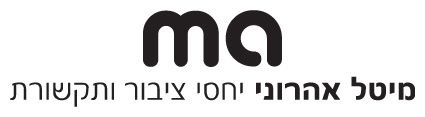 